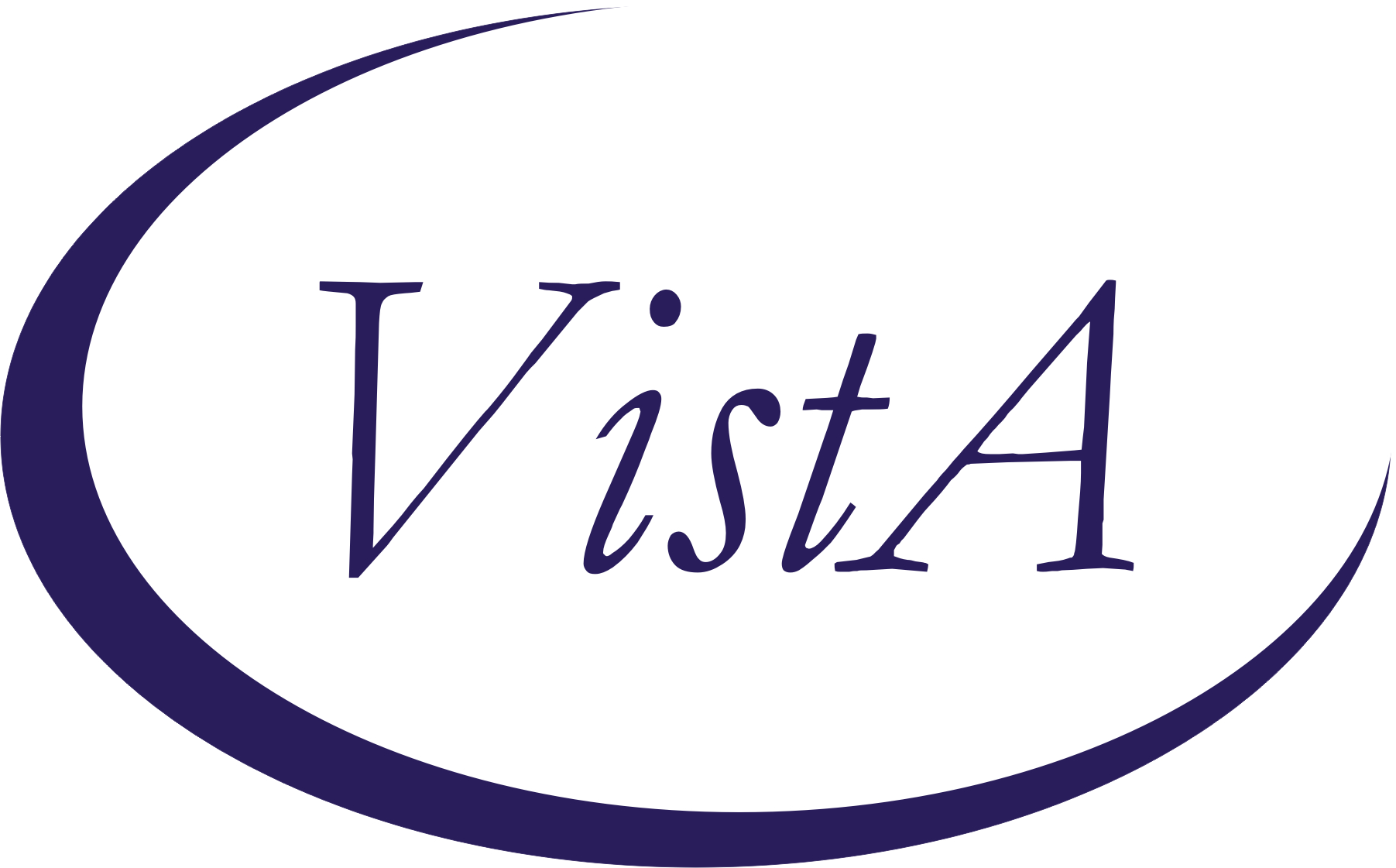 Update _2_0_307AClinical RemindersTOXIC EXPOSURE SCREEN REMINDERInstall GuideNovember 2022Product DevelopmentOffice of Information TechnologyDepartment of Veterans AffairsTable of ContentsIntroduction	1Install Details	3Install Example	3Post Installation	6IntroductionThis update contains the following:FF(1) in the reminder definition VA-TOXIC EXPOSURE SCREENING FOLLOW-is being updated to ignore the time on resolution evaluation and only look at the date. Before: 	 ---- Begin: FF(1)-------------------------                Function String: MRD(2)'<MRD(1,3) After:---- Begin: FF(1)--------------------------                Function String: $P(MRD(2),".")'<($P(MRD(1,3),"."))UPDATE_2_0_307A contains 1 Reminder Exchange entry: UPDATE_2_0_307A TOXIC EXPOSURE SCREEN REMINDER UPDATEThe exchange file contains the following components:REMINDER GENERAL FINDINGS	VIEW PROGRESS NOTE TEXTTIU TEMPLATE FIELDVA-ENV EXP OTHER             VA-TOX EXP VSO               VA-WORD                      HEALTH FACTORSVA-REMINDER UPDATES [C]                            VA-UPDATE_2_0_307A                                 VA-TOXIC EXPOSURE SCREEN [C]                       VA-TOX EXP SCRN VETERAN CONCERN OTHER EXPOSURE     VA-TOX EXP SCRN VETERAN CONCERN RADIATION EXPOSURE VA-TOX EXP SCRN VETERAN CONCERN GULF WAR EXPOSURE  VA-TOX EXP SCRN VETERAN CONCERN CAMP LEJEUNE EXPOSURE                                           VA-TOX EXP SCRN VETERAN CONCERN AIRBORNE HAZARD BURN PIT                                           VA-TOX EXP SCRN VETERAN CONCERN AGENT ORANGE       VA-TOX EXP SCRN FOLLOW UP NO CONNECTIONS GIVEN     VA-TOX EXP SCRN FOLLOW UP CONSULT TO SOCIAL WORK   VA-TOX EXP SCRN FOLLOW UP CONSULT TO TES NAVIGATOR VA-TOX EXP SCRN FOLLOW UP CONSULT TO REGISTRY PROGRAM  VA-TOX EXP SCRN FOLLOW UP CONNECTED WITH VSO     VA-TOX EXP SCRN FOLLOW UP CONNECTED WITH VBA     VA-TOX EXP SCRN VETERAN CONCERN TOXIC EXP NO MED CONCERNS                                         VA-TOX EXP SCRN VETERAN CONCERN TOXIC EXP MED CONCERNS                                         VA-TOX EXP SCRN VETERAN CONCERN TOXIC EXP MED QUESTIONS                                        VA-TOX EXP SCRN VETERAN CONCERN TOXIC EXP NO QUESTIONS                                        VA-TOX EXP SCRN VETERAN CONCERN TOXIC EXP PRESUMP COND QUESTIONS                                   VA-TOX EXP SCRN VETERAN CONCERN TOXIC EXP BENEFIT QUESTIONS                                        VA-TOX EXP SCRN VETERAN CONCERN TOXIC EXP VA ENROLL QUESTIONS  VA-TOX EXP SCRN VETERAN CONCERN TOXIC EXP REGISTRY QUESTIONS                         VA-TOX EXP SCRN VETERAN CONCERN DOESNT KNOWVA-TOX EXP SCRN VETERAN CONCERN DECLINED   VA-TOX EXP SCRN VETERAN CONCERN NONE                                                                                REMINDER SPONSOROFFICE OF PUBLIC HEALTH AND ENVIRONMENTAL HAZARDS REMINDER TAXONOMY	VA-TOXIC EXPOSUREREMINDER TERMVA-REMINDER UPDATE_2_0_307A                        VA-TOXIC EXPOSURE                                 VA-TOXIC EXPOSURE SCREEN QUESTIONS                VA-TOX EXP SCRN VETERAN CONCERN DECLINED TO ANSWERVA-TOXIC EXPOSURE SCREEN CONCERN NONE             VA-TOX EXP SCRN VETERAN CONCERN DOESNT KNOW       VA-TOXIC EXPOSURE FOLLOW UP                       REMINDER DEFINITIONVA-TOXIC EXPOSURE SCREENING FOLLOW-UPHEALTH SUMMARY TYPE:	VA-TOXIC EXP QUESTIONSVA-TOXIC EXPOSURE     HEALTH SUMMARY OBJECTSVA-TOXIC EXP QUESTIONS (TIU)VA-TOXIC EXPOSURE (TIU)     TIU DOCUMENT DEFINITION:VA-TOXIC EXP QUESTIONSVA-TOXIC EXPOSURE     REMINDER DIALOGVA-TOXIC EXPOSURE SCREENING PROVIDER FOLLOW UPInstall DetailsThis update is being distributed as a web host file.  The address for the host file is: https://REDACTED /UPDATE_2_0_307A.PRDThe file will be installed using Reminder Exchange, programmer access is not required.Installation:=============This update can be loaded with users on the system. Installation will take less than 10 minutes.  Install ExampleTo Load the exchange file, use LWH.  The URL is https://REDACTED /UPDATE_2_0_307A.PRD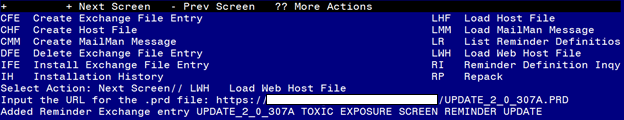 You should see a message that the file was loaded successfully.Search and locate an entry titled UPDATE_2_0_307A TOXIC EXPOSURE SCREEN REMINDER UPDATE in reminder exchange. At the Select Action prompt, enter IFE for Install Exchange File EntryEnter the number that corresponds with your entry titled UPDATE_2_0_307A TOXIC EXPOSURE SCREEN REMINDER (in this example it is entry 338, it will vary by site) that is dated 11/21/2022. DO NOT INSTALL ALL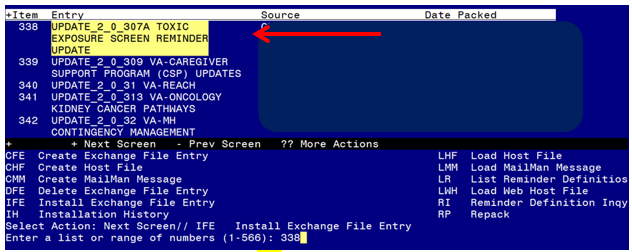 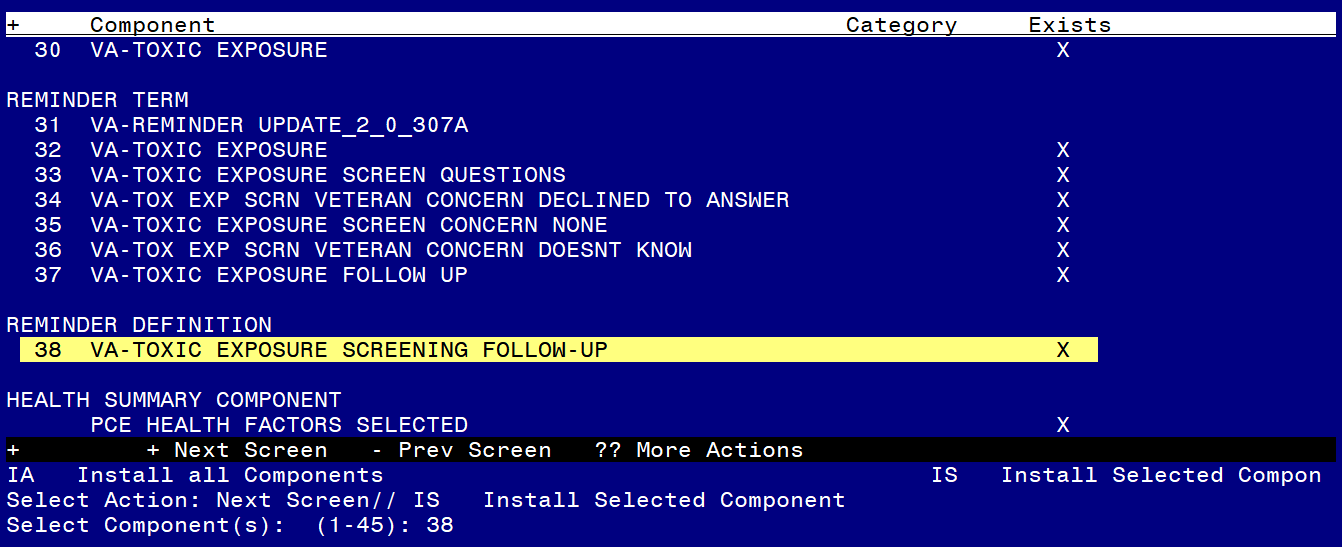 Do not install all, you will install select ONLY item 38 the reminder definition VA-TOXIC EXPOSURE SCREENING PROVIDER FOLLOW UP and overwrite when prompted. Select Action: Next Screen// IS   Install Selected Component  Select Component(s):  (1-45): 38REMINDER DEFINITION entry named VA-TOXIC EXPOSURE SCREENING FOLLOW-UPalready exists but the packed component is different, what do youwant to do?     Select one of the following:          C         Create a new entry by copying to a new name          O         Overwrite the current entry          U         Update          Q         Quit the install          S         Skip, do not install this entryEnter response: O// <<hit enter here>> Overwrite the current entry Are you sure you want to overwrite? N// Y  YESNo other components need to be installed. 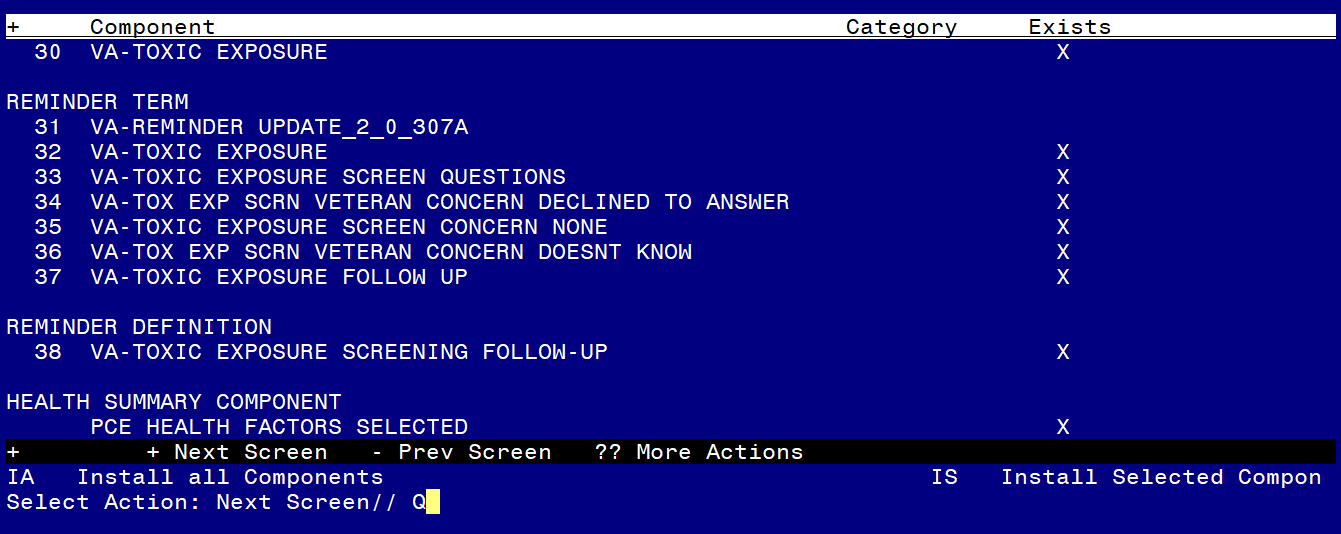 You will then be returned to this screen. At the Select Action prompt, type Q.Install complete.Post Installation Using the reminder manager menu in VistA, choose reminder inquiry and review the reminder definition VA-TOXIC EXPOSURE SCREENING FOLLOW UP, FF1 should look like this:---- Begin: FF(1)--------------------------                Function String: $P(MRD(2),".")'<($P(MRD(1,3),"."))